PRIMORSKO-GORANSKA ŽUPANIJAGRAD DELNICE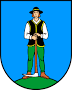 Trg 138. brigade HV 4KLASA: 023-01/20-01/01URBROJ: 2112-01-20-20-03Delnice, 16. siječnja 2020. godine ZAPISNIKs 1. sjednice Koordinacije gradonačelnika i načelnika Gorskog kotara održane 16. siječnja 2020. godine u Maloj vijećnici Grada Delnica s početkom u 11,00 sati.Sjednici prisustvuju: Ivica Knežević, gradonačelnik Grada Delnica, Kristijan Rajšel, gradonačelnik Grada Čabra, Dragutin Crnković, načelnik Općine Brod Moravice, David Bregovac, načelnik Općine Fužine, Toni Štimac, načelnik Općine Lokve, Josip Brozović, načelnik Općine Mrkopalj, Mišel Šćuka, načelnik Općine Ravna Gora, Damir Grgurić, načelnik Općine Skrad.Sjednici ne prisustvuje Dražen Mufić, gradonačelnik Grada Vrbovskog.Sjednicu otvara predsjedavajući, gradonačelnik Grada Delnica, gospodin Ivica Knežević koji pozdravlja sve prisutne. Na dnevni red dostavljen uz poziv sjednice, primjedbu daje načelnik Općine Mrkopalj koji predlaže da se u dnevni red uvrsti točka: Povezivanja vodo isporučitelja Gorskog kotara u jednu cjelinu te da se prijedlog pošalje resornom ministarstvu.Ivica Knežević podržava inicijativu, te navodi da je Komunalcu dan zadatak da napravi materijal o kojem će se raspravljati na jednoj od sljedećih sjednici koordinacije. Rok je 8 dana.Predsjedavajući predlaže dnevni red:1. Rasprava o 1. radnom prijedlogu Sporazuma o osnivanju Turističke zajednice Gorskog kotara2. Razno. Dnevni red je jednoglasno prihvaćen.Točka 1.Uvodno izlaganje dao je Ivica Knežević, gradonačelnik Grada Delnica, koji navodi da ovom Koordinacijom i početkom razgovora i rasprava kojih će biti još, sigurno otvaramo jedno razdoblje koje bi trebalo itekako rezultirati boljim perspektivama i boljom budućnošću turizma Gorskog kotara. U novom Zakonu o turističkim zajednicama i promociji hrvatskog turizma može se iščitati da zakonodavac TZ vidi kao destinacijske menadžment organizacije koje trebaju okupljati javno, privatno i civilno društvo radi ostvarenja unaprijed dogovorene vizije razvoja turizma temeljeći odnos na teritorijalnoj pripadnosti, formalno funkcionalnoj organizaciji i sposobnosti financiranja takvog ustroja. Još 2003. godine inicirao je pokretanje postupka oko izrade jedinstvenog Master plana destinacije Gorski kotar. Održano je niz sastanaka što je rezultiralo konačnom odlukom da će Ministarstvo, krovna hrvatska TZ, PGŽ i JLS Gorskog kotara sufinancirati izradu Master plana. Globalno, materijal sadrži dovoljno argumenata za prepoznavanje Gorskog kotara u investicijskom smislu i ostvarenja ulaganja koja su potrebna, a koja su naglašavana da se moraju desiti da bi se na području Gorskog kotara desile turističke atrakcije koje bi onda privlačile posjetitelje u daleko većem broju nego sada. Neprijeporno i nedvojbeno je da povlačenje sredstava iz dva fonda – za udružene TZ i za nerazvijena turistička područja RH – neće biti moguće onima koji se neće udružiti na način kako to Zakon pretpostavlja, a to znači kao jedinstvena TZ, u ovom slučaju Gorski kotar.Načelnika Općine Fužine, Davida Bregovca zanima da li su svi suglasni s osnivanjem Turističke zajednice Gorskog kotara jer ukoliko postoje dvojbe ili neslaganja nema potrebe ići u daljnju raspravu. Da li uopće prihvaćamo takav način ili ne i da li itko zna za Grad Vrbovsko da li se slažu da potpišu takav sporazum.Gradonačelnik Ivica Knežević navodi da decidiran stav ovog časa nemamo, ali preuzima obvezu do ponedjeljka dobiti informaciju i emailom informirati članove Koordinacije.Načelnik Općine Mrkopalj, Josip Brozović, navodi da ne želi biti kamen spoticanja, da je poslao upite i primjedbe prema Ministarstvu turizma i HTZ, ali nije dobio odgovor. Ima dvije dileme, jedna je vezana uz odluku o prestanku rada lokalnih turističkih zajednica. Predlaže da se takva odluka donese na nivou ministarstva. Postavlja pitanje financiranja izuzetno skupih projekata u Master planu i programu konkurentnosti. Ako resorna ministarstva, agencije, javna poduzeća ne budu sudjelovala u stvaranju ključnih projekata razvoja Gorskog kotara općenito, ne samo turizma, onda od cijele priče neće biti ništa. Ako Vlada RH može doći u Slavoniju, Dalmaciju, otoke s ogromnim investicijama, mišljenja je da ta ista Vlada može doći u Gorski kotar s paketom programa mjera koji će izgraditi turističku infrastrukturu, jer bez toga može biti TZ bilo gdje, ali neće donijeti prosperitet.Načelnik Općine Fužine, David Bregovac, navodi, da bi Vlada uložila nešto u Gorski kotar treba joj dostaviti plan, a Master plan govori sve što nam treba.Načelnik Općine Lokve, Toni Štimac, podržava osnivanje nove TZ Gorskog kotara, smatra da treba krenuti u tom smjeru, ne vidi problem u ujedinjenju te navodi pozitivne primjere ujedinjena u Austriji, Italiji ili Istri. Od nove TZ očekuje da će povećati broj noćenja. Smatra da turističku infrastrukturu imamo, ali nemamo sredstava za njeno održavanje. Načelnik Općine Skrad, Damir Grgurić,  postavlja pitanje financiranja nove TZ te pita zašto se PGŽ u to ne bi uključila. Također pita što će biti s djelatnicima koji su sada radili u turističkim zajednicama. Načelnik Općine Ravna Gora, Mišel Šćuka, mišljenja je da svako selo ne može imati svoju TZ, da destinacija ne može biti prepoznata kao jedno mjesto nego kao regija. Smatra da naši voditelji TZ spavaju, da nikad nisu dovoljno upoznali Europu i vidjeli što je turizam, da o turizmu ne znaju previše, a bit je sporazuma da ih skupimo na jedno mjesto da sagledaju koja je budućnost svega toga te da nam pomognu razviti turizam Gorskog kotara. Načelnik Općine Brod Moravice, Dragutin Crnković, navodi da nemaju turistički ured, ali je usprkos tome broj noćenja porastao. Smatra da u ovome moramo biti svi jer, ako jedna općina ili grad odustane, sve pada u vodu. Probajmo se ujediniti, a ako ne bude išlo možemo se razdvojiti.Gradonačelnik Grada Čabra, Kristian Rajšel, navodi da treba sazvati skupštine TZ, a možda i Gradska vijeća. Sporazum će se riješiti kad budemo imali konkretne brojeve, mora se riješiti i tema djelatnika, ima dosta operativnih razrada, a bitna je i tehnička provedba. Prioritet je riješiti pitanje Grada Vrbovskog.Načelnik Općine Fužine, David Bregovac, navodi da najprije treba vidjeti stav skupština i stav Grada Vrbovskog. Ako taj stav bude pozitivan onda možemo razgovarati o sporazumu o osnivanju TZ Gorskog kotara. Problem je što Gorski kotar ljudi vide u Lici, ne znaju gdje smo, loša nam je promocija, a na ovaj način promocija i vidljivost bit će veća, a bit će i veća mogućnost ulaganja investitora. Stoga zastupa stav spajanja u jednu TZ. Gradonačelnik Grada Delnica, Ivica Knežević, navodi da je pripremio tri zaključka. Jedan je ključni, politički i sagledava se u spremnosti da želimo ići ka zaključivanju sporazuma, zato nam ne trebaju nikakve skupštine. Određen je rok od 30 dana u kojem moramo zaključiti sporazum kojeg možemo i produžiti da bi obavili sve radnje jer je zakon propisao da u slučaju kada postoje TZ, inicijativu za osnivanje zajedničke TZ daju načelnici i gradonačelnici i postojeće TZ,  preneseno to znači skupštine jer one imaju ovlasti osnivanja i gašenja, a možemo ići i na vijeća i informirati o procesu i rezultatima procesa. Do ponedjeljka svakako moramo imati definiran stav Vrbovskog. Predlaže da se napravi financijska konstrukcija, da se od svih pribave podaci o prihodima po osnovi boravišne pristojbe i turističke članarine. Gradonačelnik Grada Delnica, Ivica Knežević, predlaže sljedeći ZAKLJUČAK:Gradonačelnici gradova i načelnici općina Gorskog kotara, vodeći računa o teritorijalnoj  pripadnosti i prostorno funkcionalnoj cjelovitosti s ciljem ostvarenja zajedničke prethodno usuglašene vizije turizma Gorskog kotara,  jedinstveni su u stavu o potrebi osnivanja lokalne Turističke zajednice Gorskog kotara.Potpisnici inicijative su jedinstveni i suglasni s potrebom zaključivanja Sporazuma o osnivanju TZ Gorski kotar kojim će definirati način, uvjete, rokove i opseg sufinanciranja TZ Gorskog kotara i njenih nižih organizacijskih jedinica – turističkih društava ili turističkih informativnih centara, kao i sva prava i obveze koje iz tog proizlaze, te utvrđuju rok od 30 dana za njegovo zaključivanje.Zaključak se dostavlja Ministarstvu turizma RH te Primorsko-goranskoj županiji. Ovaj Zaključak jednoglasno je prihvaćen. Gradonačelnik Delnica preuzima obvezu da prenese stav o sudjelovanju u procesu Grada Vrbovskog. Točka 2.Gradonačelnik Grada Delnica, Ivica Knežević, navodi da su došli prijedlozi programa za potpomognuta područja i brdsko planinska područja uz Zakon o brodsko planinskim područjima. Materijal je proslijeđen načelnicima i gradonačelnicima koje moli da isti prouče te da dostave primjedbe i prijedloge za sljedeću sjednicu Koordinacije koja će se održati idućeg tjedna. David Bregovac, načelnik Općine Fužine informirao je prisutne da je član Radne skupine za program mjera potpomognutih područja. Materijale koje ima dostavit će načelnicima i gradonačelnicima.Načelnik Općine Mrkopalj, Josip Brozović daje prijedlog da se za jednu od sjednica Koordinacije uvrsti točka vezana uz akumulaciju Križ potok. Dovršeno u 12,10 sati.Sastavila							PredsjedavajućiKlaudija Kumpar						Ivica Knežević, dipl. iur, Gradonačelnik 	Grada Delnica